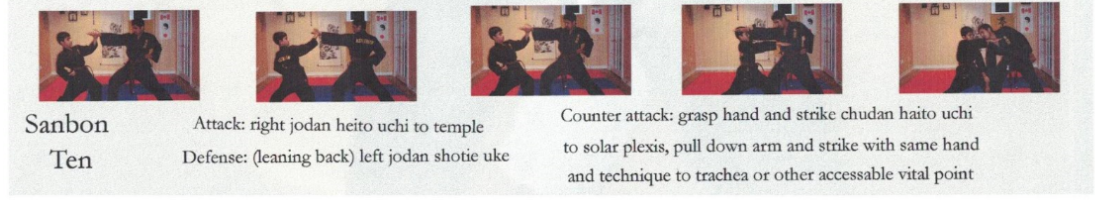 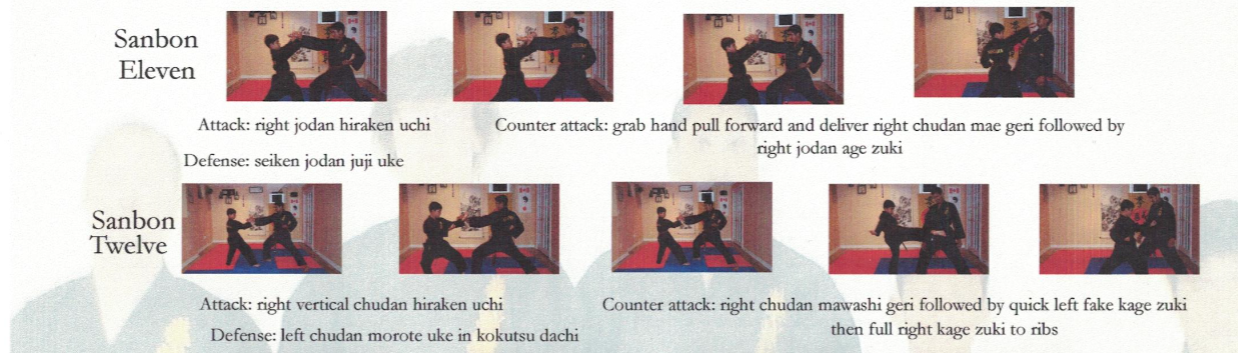 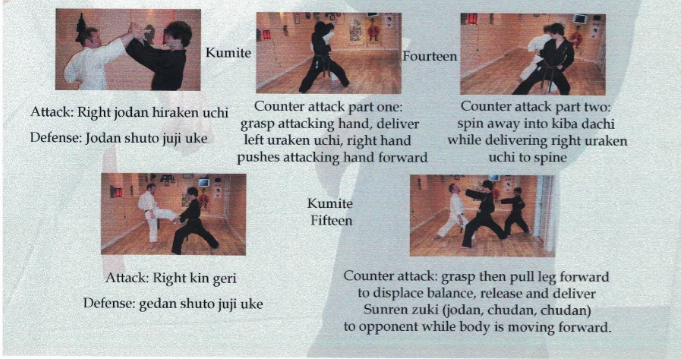 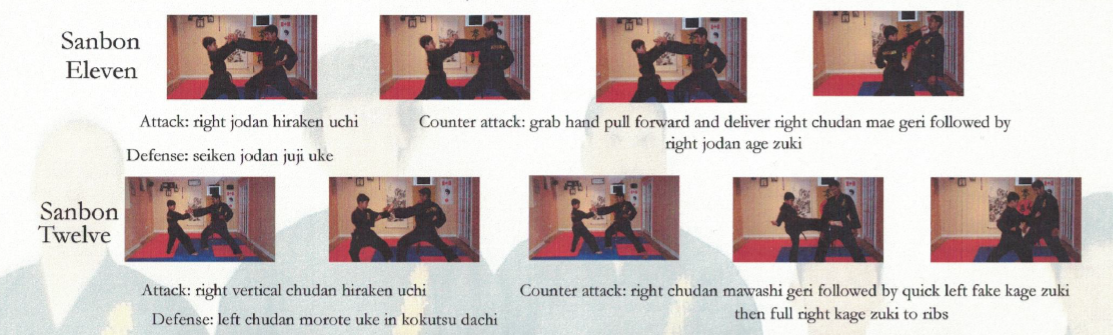 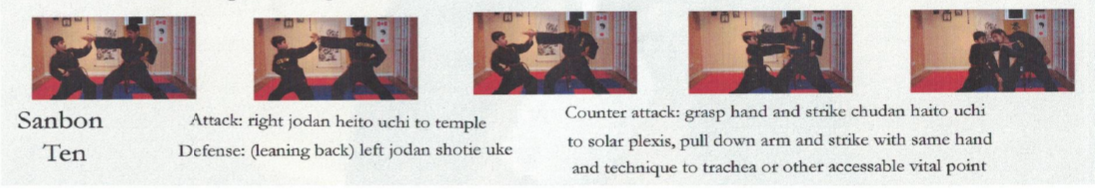 © Copyright 1998 Karate Do Kenseikan Canada